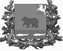 Администрация молчановского РАЙОНАТомской областиПостановлениеАдминистрация молчановского РАЙОНАТомской областиПостановление22.04.2015                                                                                             № 205с. Молчаново22.04.2015                                                                                             № 205с. МолчановоОб утверждении норматива стоимости  общей площади жилья на II квартал 2015 года В соответствии с пунктом 11 Правил предоставления молодым семьям социальных выплат на приобретение (строительство) жилья и их использования в рамках реализации подпрограммы «Обеспечение жильем молодых семей» федеральной целевой программы «Жилище» на 2011-2015 годы, утвержденных постановлением Правительства Российской Федерации от 17.12.2010 г. № 1050 В соответствии с пунктом 11 Правил предоставления молодым семьям социальных выплат на приобретение (строительство) жилья и их использования в рамках реализации подпрограммы «Обеспечение жильем молодых семей» федеральной целевой программы «Жилище» на 2011-2015 годы, утвержденных постановлением Правительства Российской Федерации от 17.12.2010 г. № 1050 ПОСТАНОВЛЯЮ:ПОСТАНОВЛЯЮ:1. Установить на II квартал 2015 года норматив стоимости  общей площади жилья по муниципальному образованию «Молчановский район» для расчета размера социальной выплаты в размере 16 000 (Шестнадцать тысяч) рублей.2. Контроль за исполнением настоящего постановления возложить на заместителя Главы Молчановского района по экономической политике А.Р. Сухареву.1. Установить на II квартал 2015 года норматив стоимости  общей площади жилья по муниципальному образованию «Молчановский район» для расчета размера социальной выплаты в размере 16 000 (Шестнадцать тысяч) рублей.2. Контроль за исполнением настоящего постановления возложить на заместителя Главы Молчановского района по экономической политике А.Р. Сухареву.Глава Молчановского района                                                                    В.Н.КиселёвГлава Молчановского района                                                                    В.Н.Киселёв